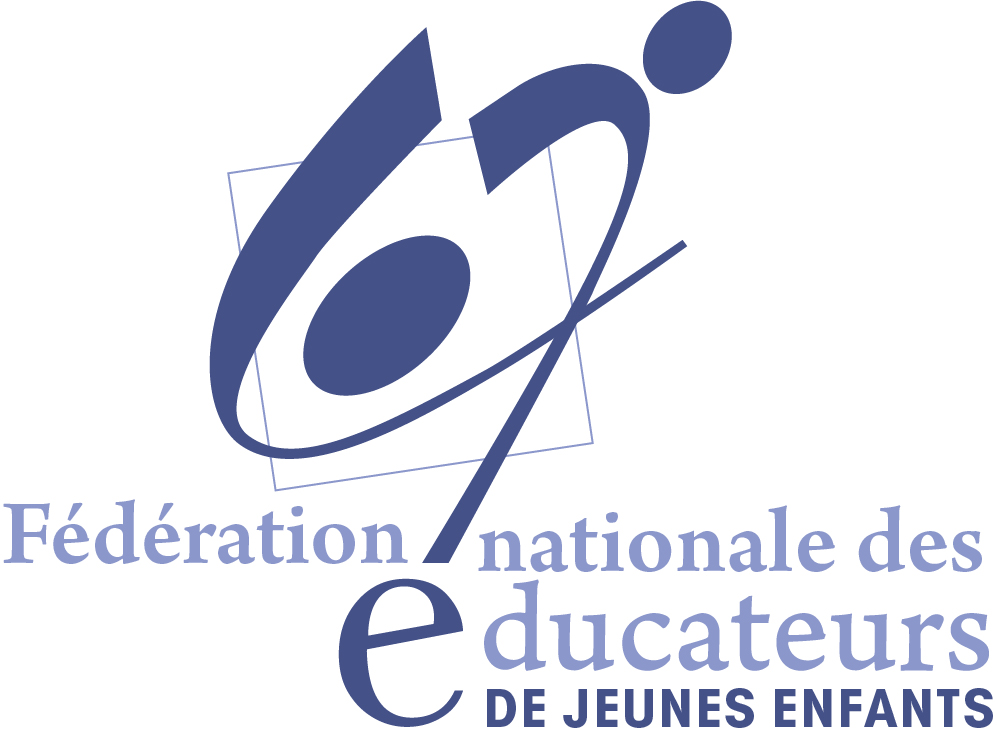 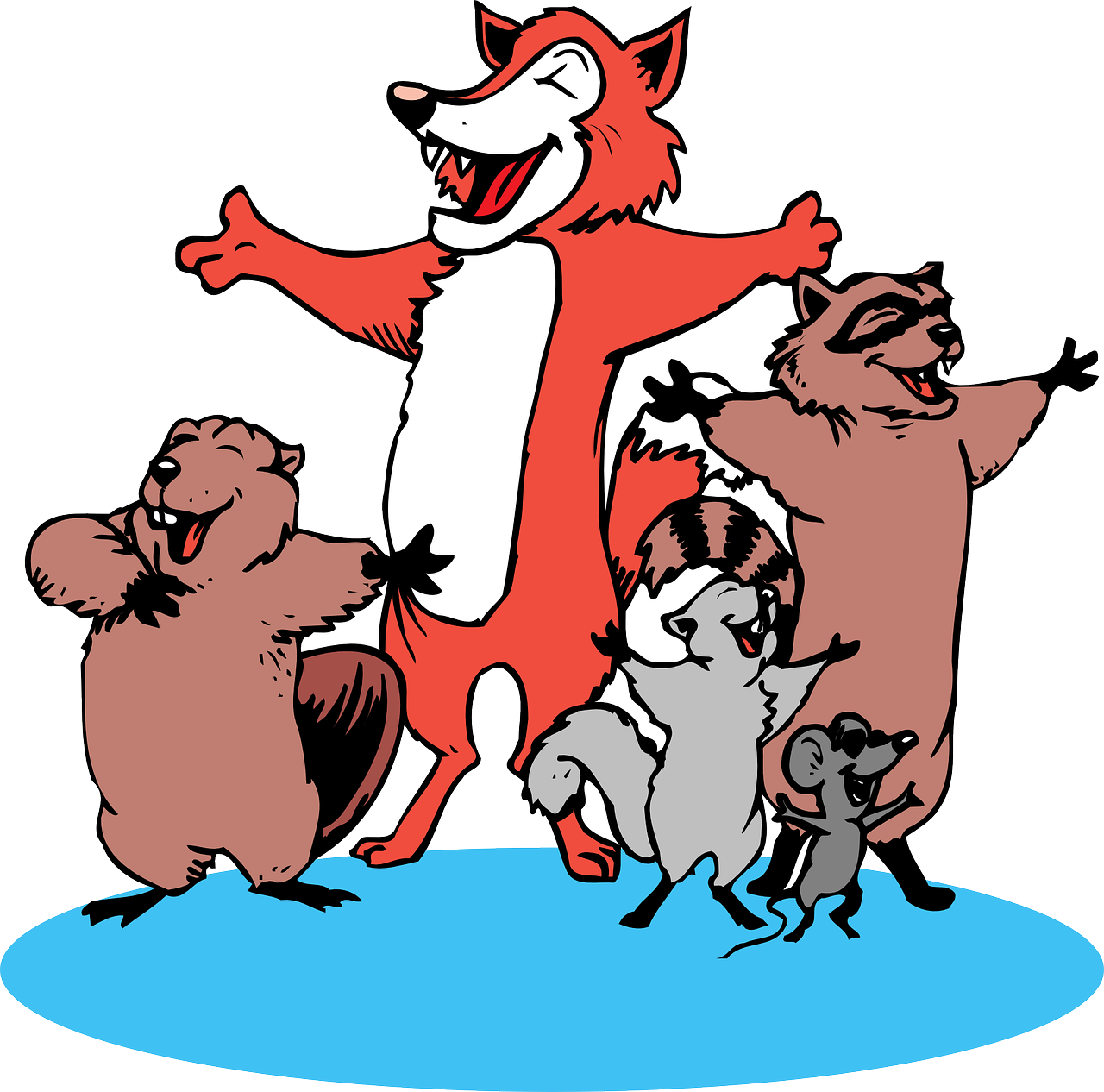 « Jeux de doigts et Chansons » : une proposition d’éveil artistique venant d’ Enfance et MusiqueIntervenante : la musicienne formatrice Isabelle GRENIERA Enfance et Musique17 rue Etienne Marcel93 500 PantinSamedi 18 Mai de 14h00 à 17h00Chanter est un mode d’expression universel, apprécié par les enfants comme par les adultes, alors s’adresser à un tout-petit en chantant peut sembler spontané.Pourtant de nombreux adultes n’osent plus : mémoire oubliée, peur de mal faire, doutes devant un répertoire qui paraît souvent désuet.Parce que notre goût pour la chanson prend naissance dans l’enfance ….Parce que les premiers liens sont portés par la voix …Et parce que rien ne saurait remplacer une voix familière qui chante avec et pour un enfant qui est là, présent,Isabelle GRENIER, musicienne et formatrice proposera de partager ensemble chansons et jeux de doigts et de revisiter ce répertoire en l’interprétant !Places limitées :Participation au chapeauInscriptions nécessaires à : fneje.paris.idf@gmail.com